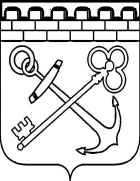 КОМИТЕТ ПО ПЕЧАТИ ЛЕНИНГРАДСКОЙ ОБЛАСТИП Р И К А Зот ____  _____________ 2019 года                                                                           №____О внесении изменений в отдельные приказы Комитета по печати Ленинградской областиВ целях приведения правовых актов Комитета по печати Ленинградской области (далее – Комитет) в соответствии с действующим законодательством приказываю:Внести изменение в Приложение 1 (Положение об Экспертном совете по проведению конкурсного отбора по предоставлению грантов Губернатора Ленинградской области в форме субсидий из областного бюджета Ленинградской области социально ориентированным некоммерческим организациям на реализацию проектов), утвержденное приказом Комитета от 26.02.2018 № 7, изложив пункт 3.4 в следующей редакции:«3.4. В случае если член Экспертного совета лично (прямо или косвенно) заинтересован в итогах конкурса или имеются иные обстоятельства, способные повлиять на участие члена Экспертного совета в работе Экспертного совета, он обязан проинформировать об этом Экспертный совет до начала рассмотрения заявок и прекратить участие в заседании Экспертного совета. Под личной заинтересованностью понимается возможность получения доходов в виде денег, иного имущества, в том числе имущественных прав, услуг имущественного характера, результатов выполненных работ или каких-либо выгод (преимуществ) членом Экспертного совета и (или) состоящими с ним в близком родстве или свойстве лицами (родителями, супругами, детьми, братьями, сестрами, а также братьями, сестрами, родителями, детьми супругов и супругами детей), гражданами или организациями, с которыми член Экспертного совета и (или) лица, состоящие с ним в близком родстве или свойстве, связаны имущественными, корпоративными или иными близкими отношениями».Внести изменение в Приложение 1 (Положение об Экспертном совете по проведению конкурсного отбора по предоставлению субсидий социально ориентированным некоммерческим организациям, выполняющим функции ресурсных центров поддержки деятельности социально ориентированных некоммерческих организаций на территории Ленинградской области), утвержденное приказом Комитета от 06.03.2018 № 9, изложив пункт 3.4. в следующей редакции:«3.4. В случае если член Экспертного совета лично (прямо или косвенно) заинтересован в итогах конкурса или имеются иные обстоятельства, способные повлиять на участие члена Экспертного совета в работе Экспертного совета, он обязан проинформировать об этом Экспертный совет до начала рассмотрения заявок и прекратить участие в заседании Экспертного совета. Под личной заинтересованностью понимается возможность получения доходов в виде денег, иного имущества, в том числе имущественных прав, услуг имущественного характера, результатов выполненных работ или каких-либо выгод (преимуществ) членом Экспертного совета и (или) состоящими с ним в близком родстве или свойстве лицами (родителями, супругами, детьми, братьями, сестрами, а также братьями, сестрами, родителями, детьми супругов и супругами детей), гражданами или организациями, с которыми член Экспертного совета и (или) лица, состоящие с ним в близком родстве или свойстве, связаны имущественными, корпоративными или иными близкими отношениями».Внести изменение в Приложение 1 (Положение об Экспертном совете по проведению конкурсного отбора по предоставлению субсидий социально ориентированным некоммерческим организациям Ленинградской области на реализацию проектов), утвержденное приказом Комитета от 12.03.2018 № 10, изложив пункт 3.4 в следующей редакции:«3.4. В случае если член Экспертного совета лично (прямо или косвенно) заинтересован в итогах конкурса или имеются иные обстоятельства, способные повлиять на участие члена Экспертного совета в работе Экспертного совета, он обязан проинформировать об этом Экспертный совет до начала рассмотрения заявок и прекратить участие в заседании Экспертного совета. Под личной заинтересованностью понимается возможность получения доходов в виде денег, иного имущества, в том числе имущественных прав, услуг имущественного характера, результатов выполненных работ или каких-либо выгод (преимуществ) членом Экспертного совета и (или) состоящими с ним в близком родстве или свойстве лицами (родителями, супругами, детьми, братьями, сестрами, а также братьями, сестрами, родителями, детьми супругов и супругами детей), гражданами или организациями, с которыми член Экспертного совета и (или) лица, состоящие с ним в близком родстве или свойстве, связаны имущественными, корпоративными или иными близкими отношениями».Внести изменение в Приложение 1 (Положение о конкурсной комиссии по проведению конкурсного отбора среди соискателей, претендующих на получение субсидий из областного бюджета Ленинградской области в целях финансового обеспечения затрат в связи с производством районных периодических печатных изданий Ленинградской области в рамках государственной программы Ленинградской области «Устойчивое общественное развитие в Ленинградской области»), утвержденное приказом Комитета от 07.03.2019 № 8, изложив пункт 4.3 в следующей редакции:«4.3. В случае если член конкурсной комиссии лично (прямо или косвенно) заинтересован в итогах конкурсного отбора или имеются иные обстоятельства, способные повлиять на участие члена конкурсной комиссии в заседании конкурсной комиссии, он обязан проинформировать об этом конкурсную комиссию до начала рассмотрения Заявок и прекратить участие в заседании конкурсной комиссии. Под личной заинтересованностью понимается возможность получения доходов в виде денег, иного имущества, в том числе имущественных прав, услуг имущественного характера, результатов выполненных работ или каких-либо выгод (преимуществ) членом конкурсной комиссии и (или) состоящими с ним в близком родстве или свойстве лицами (родителями, супругами, детьми, братьями, сестрами, а также братьями, сестрами, родителями, детьми супругов и супругами детей), гражданами или организациями, с которыми член конкурсной комиссии и (или) лица, состоящие с ним в близком родстве или свойстве, связаны имущественными, корпоративными или иными близкими отношениями».Внести изменение в Приложение 1 (Положение о конкурсной комиссии по проведению конкурсного отбора  среди соискателей, претендующих на получение субсидий из областного бюджета Ленинградской области в целях финансового обеспечения затрат в связи с производством продукции  районными телерадиокомпаниями Ленинградской области в рамках государственной программы Ленинградской области «Устойчивое общественное развитие в Ленинградской области»), утвержденное приказом Комитета от 07.03.2019 № 9, изложив пункт 4.3 в следующей редакции:«4.3. В случае если член конкурсной комиссии лично (прямо или косвенно) заинтересован в итогах конкурсного отбора или имеются иные обстоятельства, способные повлиять на участие члена конкурсной комиссии в заседании конкурсной комиссии, он обязан проинформировать об этом конкурсную комиссию до начала рассмотрения Заявок и прекратить участие в заседании конкурсной комиссии. Под личной заинтересованностью понимается возможность получения доходов в виде денег, иного имущества, в том числе имущественных прав, услуг имущественного характера, результатов выполненных работ или каких-либо выгод (преимуществ) членом конкурсной комиссии и (или) состоящими с ним в близком родстве или свойстве лицами (родителями, супругами, детьми, братьями, сестрами, а также братьями, сестрами, родителями, детьми супругов и супругами детей), гражданами или организациями, с которыми член конкурсной комиссии и (или) лица, состоящие с ним в близком родстве или свойстве, связаны имущественными, корпоративными или иными близкими отношениями».Внести изменение в Приложение 1 (Положение о конкурсной комиссии по проведению конкурсного отбора  среди соискателей, претендующих на получение субсидий из областного бюджета Ленинградской области в целях финансового обеспечения затрат в связи с производством региональных периодических печатных изданий Ленинградской области в рамках государственной программы Ленинградской области «Устойчивое общественное развитие в Ленинградской области»), утвержденное приказом Комитета от 11.03.2019 № 10, изложив пункт 4.3 в следующей редакции:«4.3. В случае если член конкурсной комиссии лично (прямо или косвенно) заинтересован в итогах конкурсного отбора или имеются иные обстоятельства, способные повлиять на участие члена конкурсной комиссии в заседании конкурсной комиссии, он обязан проинформировать об этом конкурсную комиссию до начала рассмотрения Заявок и прекратить участие в заседании конкурсной комиссии. Под личной заинтересованностью понимается возможность получения доходов в виде денег, иного имущества, в том числе имущественных прав, услуг имущественного характера, результатов выполненных работ или каких-либо выгод (преимуществ) членом конкурсной комиссии и (или) состоящими с ним в близком родстве или свойстве лицами (родителями, супругами, детьми, братьями, сестрами, а также братьями, сестрами, родителями, детьми супругов и супругами детей), гражданами или организациями, с которыми член конкурсной комиссии и (или) лица, состоящие с ним в близком родстве или свойстве, связаны имущественными, корпоративными или иными близкими отношениями».Внести изменение в Приложение 1 (Положение о конкурсной комиссии по проведению конкурсного отбора среди соискателей, претендующих на получение субсидий из областного бюджета Ленинградской области в целях финансового обеспечения затрат в связи с производством продукции и вещанием региональных телеканалов Ленинградской области в рамках государственной программы Ленинградской области «Устойчивое общественное развитие в Ленинградской области»), утвержденное приказом Комитета от 27.03.2019 г. № 13, изложив пункт 4.3 в следующей редакции:«4.3. В случае если член конкурсной комиссии лично (прямо или косвенно) заинтересован в итогах конкурсного отбора или имеются иные обстоятельства, способные повлиять на участие члена конкурсной комиссии в заседании конкурсной комиссии, он обязан проинформировать об этом конкурсную комиссию до начала рассмотрения Заявок и прекратить участие в заседании конкурсной комиссии. Под личной заинтересованностью понимается возможность получения доходов в виде денег, иного имущества, в том числе имущественных прав, услуг имущественного характера, результатов выполненных работ или каких-либо выгод (преимуществ) членом конкурсной комиссии и (или) состоящими с ним в близком родстве или свойстве лицами (родителями, супругами, детьми, братьями, сестрами, а также братьями, сестрами, родителями, детьми супругов и супругами детей), гражданами или организациями, с которыми член конкурсной комиссии и (или) лица, состоящие с ним в близком родстве или свойстве, связаны имущественными, корпоративными или иными близкими отношениями».Внести изменение в Приложение 1 (Положение о конкурсной комиссии по проведению конкурсного отбора среди соискателей, претендующих на получение субсидий из областного бюджета Ленинградской области в целях финансового обеспечения затрат в связи с производством продукции сетевыми средствами массовой информации в рамках государственной программы Ленинградской области «Устойчивое общественное развитие в Ленинградской области»), утвержденное приказом Комитета от 21.06.2019 № 23, изложив пункт 4.3 в следующей редакции:«4.3. В случае если член конкурсной комиссии лично (прямо или косвенно) заинтересован в итогах конкурсного отбора или имеются иные обстоятельства, способные повлиять на участие члена конкурсной комиссии в заседании конкурсной комиссии, он обязан проинформировать об этом конкурсную комиссию до начала рассмотрения Заявок и прекратить участие в заседании конкурсной комиссии. Под личной заинтересованностью понимается возможность получения доходов в виде денег, иного имущества, в том числе имущественных прав, услуг имущественного характера, результатов выполненных работ или каких-либо выгод (преимуществ) членом конкурсной комиссии и (или) состоящими с ним в близком родстве или свойстве лицами (родителями, супругами, детьми, братьями, сестрами, а также братьями, сестрами, родителями, детьми супругов и супругами детей), гражданами или организациями, с которыми член конкурсной комиссии и (или) лица, состоящие с ним в близком родстве или свойстве, связаны имущественными, корпоративными или иными близкими отношениями».Внести изменение в Приложение 1 (Положение о конкурсной комиссии по предоставлению грантов в форме субсидий из областного бюджета Ленинградской области юридическим лицам и индивидуальным предпринимателям (за исключением государственных (муниципальных) учреждений) на реализацию медиапроектов в рамках государственной программы Ленинградской области «Устойчивое общественное развитие в Ленинградской области»), утвержденное приказом Комитета от 16.08.2019 № 1, изложив пункт 5.2 в следующей редакции:« 5.2. Конкурсная комиссия обязана:1) осуществлять анализ заявок на предмет:- соответствия требованиям, установленным пунктом 4.3 Порядка;- соответствия соискателей на день подачи заявки требованиям, установленным пунктом 2.1. Порядка; - соответствия медиапроекта и задействованных в реализации медиапроекта СМИ условиям, установленным пунктами 2.2 и 2.3. Порядка. 2) вести документацию о результатах рассмотрения заявок;3) обеспечивать конфиденциальность информации, содержащейся в заявках;4) принять решение об исключении члена Конкурсной комиссии из состава Конкурной комиссии на период проведения заседания Конкурсной комиссии, в случае если член Конкурсной комиссии лично (прямо или косвенно) заинтересован в итогах конкурсного отбора или имеются иные обстоятельства, способные повлиять на участие члена Конкурсной комиссии в заседании Конкурсной комиссии. Член Конкурсной комиссии обязан проинформировать о наличии личной заинтересованности в итогах конкурсного отбора или наличии иных обстоятельств, способных повлиять на его участие в заседании Конкурсной комиссии члена до начала рассмотрения заявок. Под личной заинтересованностью понимается возможность получения доходов в виде денег, иного имущества, в том числе имущественных прав, услуг имущественного характера, результатов выполненных работ или каких-либо выгод (преимуществ) членом Конкурсной комиссии и (или) состоящими с ним в близком родстве или свойстве лицами (родителями, супругами, детьми, братьями, сестрами, а также братьями, сестрами, родителями, детьми супругов и супругами детей), гражданами или организациями, с которыми член Конкурсной комиссии и (или) лица, состоящие с ним в близком родстве или свойстве, связаны имущественными, корпоративными или иными близкими отношениями».Внести изменение в Приложение 1 (Положение об Экспертном совете по проведению конкурсного отбора социально значимых проектов в сфере книгоиздания для предоставления субсидий), утвержденное приказом Комитета от 03.09.2019 № 4, изложив пункт 4.3 в следующей редакции:«4.3. В случае если член Экспертного совета лично (прямо или косвенно) заинтересован в итогах Конкурсного отбора или имеются иные обстоятельства, способные повлиять на участие члена Экспертного совета в заседании Экспертного совета, он обязан проинформировать об этом Экспертный совет до начала рассмотрения Заявок и прекратить участие в заседании Экспертного совета. Под личной заинтересованностью понимается возможность получения доходов в виде денег, иного имущества, в том числе имущественных прав, услуг имущественного характера, результатов выполненных работ или каких-либо выгод (преимуществ) членом Экспертного совета и (или) состоящими с ним в близком родстве или свойстве лицами (родителями, супругами, детьми, братьями, сестрами, а также братьями, сестрами, родителями, детьми супругов и супругами детей), гражданами или организациями, с которыми член Экспертного совета и (или) лица, состоящие с ним в близком родстве или свойстве, связаны имущественными, корпоративными или иными близкими отношениями».Контроль за исполнением настоящего Приказа оставляю за собой.Председатель Комитета по печати Ленинградской области                                                                              К.Н.Визирякин